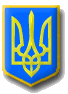 ЛИТОВЕЗЬКА    СІЛЬСЬКА РАДАВОЛИНСЬКА ОБЛАСТЬ, ІВАНИЧІВСЬКИЙ     РАЙОНСьомого скликанняР І Ш Е Н Н ЯВід 20 грудня 2019 року                с.Литовеж                                      № 33/3Про внесення змін до  Програмисоціально-економічного та культурного розвитку Литовезької сільської ради на 2017-2020 роки              Керуючись  ст. 22, 26 Закону України «Про місцеве самоврядування в Україні», враховуючи прохання та  рекомендації комісії з питань з питань бюджету, фінансів та планування соціально – економічного розвитку, Литовезька сільська радаВИРІШИЛА:1.Внести з 01.01.2020 року зміни та доповнення  до Програми соціально-економічного та культурного розвитку Литовезької сільської ради на 2017-2020 роки та  затвердити Програму в новій редакції (додається).2.Контроль за виконанням рішення  покласти  на постійну комісію  сільської ради з питань бюджету, фінансів та планування соціально – економічного розвитку.Сільський голова                                                                                        І.І.Іванчук ЗАТВЕРДЖЕНО
рішенням Литовезької сільської ради
№ 1/20 від 29.12.2016 р.(із змінами №10/4 від 22.12.2017 р.)(зі змінами №33/3 від 20.12.2019 р.)ПРОГРАМАСОЦІАЛЬНО-ЕКОНОМІЧНОГО ТА КУЛЬТУРНОГО РОЗВИТКУ ЛИТОВЕЗЬКОЇ СІЛЬСЬКОЇ РАДИ НА 2017-2020 РОКИ1. ВступПрограма соціально-економічного та культурного розвитку Литовезької сільської ради на 2017-2020 роки (далі – Програма) розроблена відповідно до Закону України «Про державне прогнозування та розроблення програм економічного і соціального розвитку України», Закону України «Про добровільне об’єднання територіальних громад», Закону України «Про місцеве самоврядування в Україні».Метою Програми є зростання добробуту і підвищення якості життя населення об’єднаної громади за рахунок забезпечення позитивних структурних зрушень в економіці, підвищення її конкурентоспроможності як основи для збалансованого зростання стандартів та показників економічного розвитку.Програма визначає цілі, завдання та основні заходи економічного, соціального та культурного розвитку Литовезької об’єднаної територіальної громади на 2017-2020 роки.1.1. Пріоритетні цілі та завдання діяльності сільської ради на 2017 рік:- розробка та виготовлення містобудівної, землевпорядної документації (проектно-кошторисної документації, генеральних планів, планів зонування, технічної документації із землеустрою щодо проведення нормативної грошової оцінки земель населених пунктів);- розвиток дошкільної та середньої освіти сільської ради, підвищення культурного рівня громади;- підвищення якості надання адміністративних послуг, зокрема створення, модернізацію центру надання адміністративних послуг, придбання обладнання і програмного забезпечення;- організація централізованого вивозу побутових відходів, запровадження роздільного збору сміття, його переробка та реалізація за допомогою відновлення роботи житлово-комунального господарства Литовезької сільської ради;- розвиток та підвищення спроможності Комунального Господарства Литовезької сільської ради;- порядок здійснення та тримання території об’єктів благоустрою населених пунктів сільської ради;- захист населення і територій від надзвичайних ситуацій техногенного та природного характеру території;- благоустрій кладовищ та пам’ятних міст поховання.2. Аналітична частинагеографічне розташування, опис суміжних територій;Литовезька об’єднана територіальна громада була створена у грудні 2016 року. До об’єднаної громади увійшли 6 сіл: Литовеж, Заболотці, Біличі, Заставне, Кречів, Мовники. Громада знаходиться у південно-західній частині Волинської області. Центром є село Литовеж, яке розміщене неподалік від міста Нововолинськ. Загальна площа ОТГ становить 122,42 км2, що еквівалентно 12242 га. Наближеність території ОТГ до кордону з Республікою Польща (ЄС) та міста Нововолинськ є надзвичайно вигідним чинником у соціально-економічному розвитку території.Литовезька ОТГ займає вигідне для господарської і життєвої діяльності фізико-географічне положення, яке визначає особливості природних умов та природно-ресурсного потенціалу.Територія громади згідно з адміністративно-територіальним устроєм України входить до складу Іваничівського району Волинської області. Відстань від адміністративного центру громади до районного центру – 25 км. Відстань від адміністративного центру громади до обласного центру – 104 км. До найближчої залізничної вантажної станції – 10 км.Таблиця 1. Чисельність мешканців населених пунктів 
Литовезької ОТГ, району, областіКлімат громади помірно-континентальний. Середньорічна температура повітря дорівнює +7 С0. Середня температура найтеплішого місяця – липня – +18,8 С0, а найхолоднішого – січня – -5,1 С0. Річна кількість опадів більше 500 мм. Найбільше їх випадає у червні-серпні, найменше в січні. Днів із значною кількістю опадів, які дають не менше 10 мм води, в середньому 12 на рік. У середньому на рік спостерігається 43 дні з туманом, 13 – з хуртовинами, 140 сонячних днів. Середньорічна швидкість вітру дорівнює 4,0 метри за секунду. Протягом року переважають вітри західного та північно-західного напрямків, багато також випадків вітрів південно-східного та південного напрямків.Таблиця 2. Співвідношення кількості жителів громади
 до населення району та областіЛитовезька ОТГ межує з територією: ґміни Долгобичув і ґміни Мірче Грубешівського повіту Люблінського воєводства (Республіка Польща) із заходу;Поромівської ОТГ, Грибовицької сільської ради Іваничівського району Волинської області, Благодатної селищної ради (Нововолинська міська рада Волинської області) з півночі;Іваничівської ОТГ Волинської області на сході;Скоморохівської сільської ради, Телязької сільської ради, Тудорковичівської сільської ради Сокальського району Львівської області на півдні.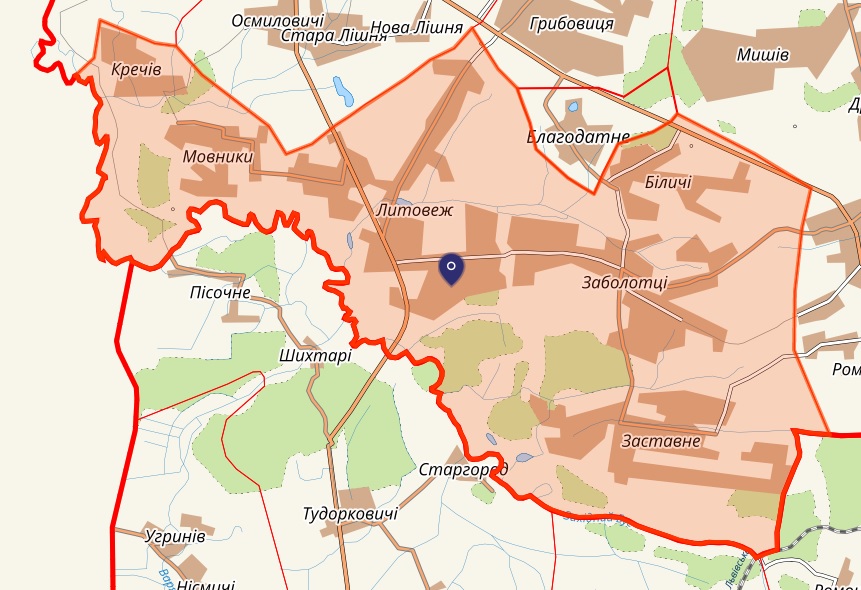 Рисунок 1. Мапа Литовезької об’єднаної територіальної громадиГідрографічна сітка громади представлена річкою Західний Буг ( обтікає 52 км кордону громади), річкою Берізкою; озерами Целебне та Бездонне; ставками (у с. Литовеж – 1 ставок (площа – 9,97 га), у с. Мовники – 2 ставки, (площа – 2,09 га та 2,9873 га), у с. Кречів – 1 ставок (площа – 0,7 га), у с. Заставне – 3 ставки (площа – 6,32 га, 2,77 га, 1,2 га), у с. Заболотці – 1 ставок (площа – 4 га) та технічними водоймами.Площа лісового фонду становить 1532,49 га. Ліси змішані. На території громади є родовища кам’яного вугілля та піску, а також розташовані природний ландшафтний заказник «Заставненський» – площею 156 га та загальнозоологічний заказник «Прибужжя» – площею 110 га.Таблиця 3. Структура земель за правом власностідемографічна ситуація, ринок праці;Загальна кількість населення 	4206Одинокі громадяни	90Кількість працездатного населення 	2200Кількість непрацездатного населення 1806Кількість зайнятих осіб	2100Кількість безробітних 	30соціально-демографічна характеристикаТаблиця 4. Категорія людей, що потребує соціального захисту (к-сть чол.)У Литовезькій сільській раді смертність переважає народжуваність. Більшість факторів, які впливають на демографічну ситуацію в громаді, формуються на загальнодержавному рівні і залежать від фінансово-економічного стану та добробуту населення. Подолання проблем та поліпшення економічного стану населення, що в свою чергу призведе до досягнення сталого демографічного розвитку, нормалізації і відтворення населення, є тривалим і складним процесом.стан розвитку інфраструктури (транспортної, економічної, енергетичної, промислової, соціальної, екологічної тощо);Загальна протяжність доріг комунальної власності – орієнтовно становить 59 км. Дороги з твердим покриттям становлять 44 %, решта – ґрунтові дороги (66 %). Через територію громади проходять автомобільні магістралі Р15 «Ковель-Жовква», Т0305 «Благодатне-Заставне-Іваничі». Відстань до автошляху Н22 «Устилуг-Луцьк-Рівне» – 30 км.Регулярні пасажирські перевезення забезпечують сполучення із найближчими великими населеними пунктами: Іваничі, Нововолинськ, Луцьк, Львів, Володимир-Волинський.Відстань до населених пунктів:до районного центру – селища Іваничі (населення 7 тис. осіб) становить 25 км;до міста Нововолинськ (населення 56,7 тис. осіб) становить 10 км;до міста Володимир-Волинський (населення 38,8 тис. осіб) становить 30 км;до обласного центру – міста Луцьк – 104 км;до міжнародного аеропорту ім. Д. Галицького (місто Львів) – 120 км.Система освіти ОТГЗОШ І-ІІІ ст с. Литовеж – 120 учнів;ЗОШ І – ІІІ ст . с. Заболотці – 108 учнів;ЗОШ І-ІІ ст. с. Заставне – 36 учнів;ЗОШ І-ІІ ст. с. Мовники – 55 учнів;ДНЗ «Сонечко» с. Литовеж – 36 діток;ДНЗ «Метелик» с. Мовники – 22 дитини.Мережа закладів галузі культуриКлуби : с. Біличі.Будинок культури с. Литовеж;Будинок культури с. Заболотці;Будинок культури с. Мовники;Будинок культури с. Заставне.Бібліотека с. Литовеж, бібліотека с. Заставне, бібліотека с. Заболотці, бібліотека с. Мовники.Щороку на території громади (у с. Кречів) проводяться Європейські дні добросусідства «Кордон 835». У селі Литовеж діє дитячий табір «Прикордонник», де діти різних вікових груп мають можливість яскраво провести літні канікули. В мальовничому місці знаходиться готельно-ресторанний комплекс «Три бобри».Система медичних закладів ОТГФельдшерсько-акушерські пункти:с. Заставне, с. Заболотці, с. Біличі, с. Мовники, с. Кречів, АЗПСМ с. Литовеж.Усі населені пункти газифіковано, орієнтовно 1399 домогосподарств (88 % усіх домогосподарств, що знаходяться на території Литовезької громади) підключені до побутового газопроводу.Централізоване водопостачання частково в с. Заставне, с. Заболотці та с. Біличі, в решти населених пунктах в основному індивідуальні криниці та свердловини. Комунально-побутове обслуговування населення здійснює комунальне підприємство «Комунальне господарство Литовезької сільської ради».Стан навколишнього природного середовища Литовезької ОТГ можна охарактеризувати, як задовільний. Великою проблемою є стихійні сміттєзвалища, забруднення прибережних зон річок Західний Буг та Берізка та ставків. Велику увагу треба приділяти роботам з вирубки чагарників та спилювання дерев, що знаходяться в аварійному стані чи загрожують електромережам. Дії апарату сільської ради повинні бути спрямованні на забезпечення благоустрою вулиць та місць загального користування сіл, наведення благоустрою на сільських кладовищах, забезпечення благоустрою та естетичної привабливість центрів сіл  сільської ради. Розвиток інфраструктури потребує впровадження ефективних завдань і цілей, розроблення відповідних програм та планів.фінансово-бюджетна ситуація;Цілями діяльності апарату сільської ради є підвищення ефективності фінансово-бюджетної політики, забезпечення стабільного функціонування шляхом зміцнення та збільшення дохідної частини бюджету, підвищення ефективності, оптимізації раціонального використання бюджетних коштів.Фінансово-бюджетна політика — це основний інструмент регулювання та стимулювання економічних і соціальних процесів в селах, що реалізується за рахунок бюджетних ресурсів, власних коштів підприємств, установ та організацій, коштів позабюджетних фондів та коштів інвесторів.Основними по наповненню сільського бюджету є доходи від податку з доходу фізичних осіб та плата за землю (оренда, податок), акцизний збір та транспортний збір.Основними завданнями є:забезпечення виконання заходів, передбачених даною Програмою соціально-економічного та культурного розвитку Литовезької сільської об’єднаної територіальної громади;забезпечення виконання доходної частини бюджету;забезпечення своєчасної та в належних розмірах сплати фізичними та юридичними особами податків, зборів та обов’язкових платежів до місцевого бюджету;створення сприятливих умов для розвитку виробництва;забезпечення підвищення  конкурентоспроможності осіб без професії, особливо молоді та економічно-активного населення;вжиття ефективних заходів щодо легалізації трудових відносин та детінізації доходів населення ОТГ, зокрема шляхом проведення постійної роз’яснювальної роботи;подальший розвиток сучасної торговельної інфраструктури  споживчого ринку з пріоритетним орієнтиром  на забезпечення  населення широким асортиментом  товарів і послуг;проведення заходів по упорядкування комунального майна;забезпечення відкритості для бізнесу інформації про вільні земельні ділянки та приміщення на території громади для започаткування нової підприємницької справи;представлення туристичного потенціалу об’єднаної територіальної громади на міжобласних туристичних маршрутних виставкових заходах;забезпечення доступності медицини, освіти;впровадження нових педагогічних технологій, розширення кількості предметів з поглибленим вивченням, покращення роботи з обдарованими учнями, активізацію участі учнів в олімпіадах і конкурсах;збереження та подальший розвиток  культурного потенціалу;забезпечення належного функціонування та розвитку дошкільної освіти;покращення інвестиційного іміджу шляхом розробки та періодичного оновлення рекламно-іміджевої продукції та інформаційно-презентаційних матеріалів про громаду, висвітлення практик інвестування у засобах масової інформації, участь та представлення інвестиційного потенціалу на інвестиційних форумах;забезпечення відкритості та прозорості, об’єктивного та всебічного інформування територіальної громади про діяльність сільської ради.Очікувані результати:забезпечення створення фінансової основи для планомірного досягнення стратегічних цілей Литовезької сільської об’єднаної територіальної громади;стабільне функціонування бюджетної системи;збільшення  надходження платежів до бюджету;залучення інвестицій на  розвиток громади;проведення інвентаризації земельних ділянок;розвиток інфраструктури та інженерних мереж ОТГ;створення умов для підтримки підприємництва;сприяння забезпеченню здорового способу життя населення;упорядкування комунального майна, забезпечення контрольованості його використання;підвищення якості освіти;збереження мережі дошкільних закладів;забезпечення комплексного підходу до вирішення питання підтримки учасників антитерористичної операції та їх родин;спрямування зусиль на підвищення інвестиційної привабливості та конкурентоспроможності території завдяки ефективному використанню наявного економічного потенціалу.3. Пріоритетні цілі розвитку Литовезької об’єднаної територіальної громади до 2020 рокуПріоритетні цілі розвитку Литовезької об’єднаної територіальної громади спрямовані на забезпечення економічного зростання її території, де людям комфортно та безпечно жити і працювати, де для жителів ОТГ створено умови для самореалізації, а збереження довкілля є природною потребою людини.Основні пріоритетні цілі Литовезької об’єднаної територіальної громади до 2020 року:Розвиток сільських  територій, економічна та енергетична безпека, розвиток комунальних підприємств та інших об’єктів інфраструктури громади.Формування оптимальної мережі навчальних, культурних та лікарняних закладів;Підвищення інвестиційної привабливості громади та розвиток людського капіталу.Досягнення запланованих цілей буде здійснюватися на основі модернізації економіки громади через залучення інвестицій; виробництво конкурентоспроможної продукції; здійснення заходів направлених на покращення фінансової діяльності суб’єктів господарювання; розвиток малого бізнесу. У соціальній сфері: покращення обслуговування населення в галузі охорони здоров’я; доступ до якісної освіти; забезпечення безпеки життєдіяльності.Розвиток людського капіталу є прямою соціальною інвестицією, яка забезпечує розвиток та збереження населення, демонструє цінність кожного мешканця ОТГ для створення спільного добробуту. Вміння домовлятися й об’єднуватися, демократично приймати рішення і власними зусиллями вирішувати спільні проблеми набувають особливого значення в умовах дефіциту бюджетних коштів. Тому ефективне впровадження проектів, які будуть реалізовуватися в рамках досягнення стратегічних цілей, опосередковано сприятиме досягненню решти цілей.Реалізація цілей має на меті перетворити економіку ОТГ на більш сучасну, базовану на інноваціях, активності підприємців, економіку, що ґрунтується на оптимальному розміщенні економічних суб’єктів та ощадливому використанні природних ресурсів ОТГ.4. Основні завдання та механізми реалізації Програми соціально-економічного та культурного розвитку Литовезької об’єднаної територіальної громадиЦіль 1: Розвиток сільських територій, економічна та енергетична безпека, розвиток комунальних підприємств та інших об’єктів інфраструктури громади Постійне зростання цін на енергоресурси висуває на перше місце пріоритетність заходів щодо упровадження енергозберігаючої політики в ОТГ та пошуку енергоефективних технологій виробництва. Задля забезпечення задоволення першочергових потреб населення і створення необхідних умов для функціонування господарства, першочергова увага у наступні роки має бути зосереджена на створенні можливостей:щодо проведення капітальних та поточних ремонтів комунальних доріг громади;щодо відновлення, будівництва вуличного освітлення населених пунктів, проведення поточних та капітальних ремонтів;щодо впровадження заходів з енергоефективності комунальних закладів сільської ради, проведення капітальних та поточних ремонтів;Очікувані результати:відновлення дорожнього покриття шляхом проведення капітальних та поточних робіт з ремонту дорожнього покриття;забезпечення світлового комфорту у вечірній і нічний час для мешканців ОТГ;досягнення максимальної ефективності використання паливно-енергетичних ресурсів;заощадження бюджетних коштів.Індикатори:якість доріг комунальної власності та загального користування;кількісні й якісні характеристики освітлення, що регламентуються нормами.рівень використання газу в загальному обсязі енергоспоживання.
Ціль 2: Формування оптимальної мережі навчальних, культурних та лікарняних закладівПроаналізувавши структуру та зміст соціального простору, а також враховуючи можливості забезпечення попиту населення на здобуття якісних освітніх, культурних, медичних послуг та допомогу, спрямовану на розв’язання життєвих проблем осіб і окремих соціальних груп, які перебувають у складних життєвих обставинах і не можуть самостійно їх подолати, виникла потреба у створені оптимальної соціальної мережі відповідно до демографічної ситуації у ОТГ.Очікувані результати:задоволення соціальних інтересів всіх верств населення, відносин суспільства і особи, умов праці й побуту, задоволення потреб освіти та культури, здоров’я, відпочинку.Індикатори:рівень послуг із забезпечення задоволення потреб населення у соціальних благах;достатня кількість об’єктів соціальної інфраструктури на території громади. Ціль 3: Підвищення інвестиційної привабливості громади та розвиток людського капіталуУ Литовезькій громаді наявний людський потенціал та географічне розташування надають можливість для розвитку підприємництва та створення нових робочих місць. Сільські території ж можуть слугувати й сировинною базою для потенційних підприємств, які спеціалізуються на переробці сільськогосподарської продукції.Очікувані результати:поліпшення благоустрою населених пунктів Литовезької ОТГ;підвищення рівня громадської активності жителів громади;налагодження співпраці з місцевим бізнесом, представниками міжнародних організацій.Індикатори:санітарний стан населених пунктів громади;кількість партнерських організацій;частота проведення заходів із благоустрою сіл громади;участь населення у розвитку громади.5. Фінансове забезпечення реалізації Програми	Реалізація Програми соціально-економічного та культурного розвитку Литовезької сільської ради на 2017-2020 роки буде відбуватись за рахунок державного, обласного, місцевого бюджетів, залучених коштів, інших джерел, незаборонених чинним законодавством України. 6. Моніторинг та оцінка результативності реалізації ПрограмиМоніторинг реалізації Програми буде здійснювати щоквартально відділ фінансів та відділ бухгалтерського обліку. Провадження Програми проводитиметься через реалізацію комплексу організаційних, фінансових та інформаційних заходів, які реалізовуватимуться всіма суб’єктами територіального розвитку.Заходи, які включені до Програми, стануть пріоритетними при фінансуванні як із місцевого бюджету, так і при надходження цільових коштів із бюджетів вищого рівня.У ході моніторингу Програми вирішуватиметься ціла низка завдань:- контроль за реалізацією Програми в цілому;- оцінювання ступеня досягнення прогресу за цілями.Програма соціально-економічного та культурного розвитку сільської ради стане першочерговим путівником у роботі сільської ради для зміцнення, покращення та вдосконалення показників соціально-економічного та культурного розвитку Литовезької об’єднаної територіальної громади.Секретар ради                                                                               О. Л. Касянчук№Найменування територіальних громад та населених пунктів, які входять до її складуКількість жителів(станом на 2016 рік)1Литовеж13552Заболотці9043Біличі4294Заставне7455Мовники5046Кречів2697Литовезька громада42068Іваничівський район350719Волинська область1042271РегіониПлоща, км2Площа громади у % до загальної площі району/областіНаселенняНаселення громади у % до загального населення району/областіГустота населенняГромада122,42420634,36Район64519 %3507112 %54,37Область201440,6 %10422710,4 %51,74Всього(га)Приватна власність(га)Державна власність(га)Комунальна власність(га)12242,26864,8409 5339,1553 38,2038 ПенсіонериПенсіонериІнваліди ІІ Світової війниУчасники бойових дійРепресовані (реабілітовані)Інваліди всіх групБагатодітні сім'їДіти багатодітних сімейДіти-інвалідиДіти-сиротиОдинокі матеріВсьогоОдинокіІнваліди ІІ Світової війниУчасники бойових дійРепресовані (реабілітовані)Інваліди всіх групБагатодітні сім'їДіти багатодітних сімейДіти-інвалідиДіти-сиротиОдинокі матері128468358-4313710426ЗавданняСфери реалізації проектів1.1.  Відновлення дорожнього покриття шляхом проведення капітальних та поточних робіт1) Забезпечення належного автобусного сполучення усіх шести населених пунктів відповідно до затверджених маршрутів загального користування.2) Капітальний ремонт частини дороги О030317 Морозовичі – Кречів – Мовники до автодороги Р-15;3) Капітальний ремонт дороги О030317 Кречів-Мовники-Литовеж;4) Дрібний поточний ремонт ділянки дороги О030320 Литовеж-Заболотці-Іваничі;5) Розроблення проектної документації на капітальний ремонт автомобільної дороги О030320 Іваничі-Заболотці-Литовеж км 2+500 до км 11+700 Іваничівського району Волинської області;6) Капітальний ремонт автомобільної дороги О030320 Іваничі-Заболотці-Литовеж км 2+500 до км 11+700 Іваничівського району Волинської області;7) Капітальний ремонт дороги О030318 Заболотці-Заставне;8) Капітальний ремонт  проїзду до Будинку культури с. Литовеж Іваничівського району Волинської області;9) Капітальний ремонт дороги О 030318 /Т 0305/ – Благодатне – Заставне – Іваничі;10) Поточний ремонт комунальних доріг.1.2. Збільшення об’єктів зовнішнього освітлення в населених пунктах ОТГ1) Реконструкція вуличного освітлення в с. Біличі, с. Заставне Іваничівського району Волинської області. 2) Будівництво вуличного освітлення в с. Заболотці Іваничівського району Волинської області.1.3. Впровадження заходів з енергоефективності, проведення усіх видів ремонтних робіт комунальних закладів сільської ради1) Капітальний ремонт будинку культури с. Заболотці Іваничівського району Волинської області;2) Реконструкція загальноосвітньої школи І ступеня під Молодіжний центр в с. Кречів Іваничівського району Волинської області;3) Будівництво спортивного залу на території загальноосвітньої школи І-ІІІ ступеня імені Володимира Якобчука по вулиці Незалежності, 1 в селі Литовеж Іваничівського району Волинської області;4) Реконструкція колишньої загальноосвітньої школи І-ІІІ ступеня під адміністративну будівлю та центр надання адміністративних послуг в селі Литовеж Іваничівського району Волинської області по вулиці Володимира Якобчука 11Б;5) Виготовлення проектної документації «Реконструкція будинку культури села Мовники Іваничівського району Волинської області»;6) Виготовлення проектної документації «Капітальний ремонт даху приміщення комунального закладу «Литовезький ліцей імені Володимира Якобчука» корпус 1 по вул. Незалежності, 1, с. Литовеж Іваничівського району Волинської області»;7) Капітальний ремонт даху приміщення комунального закладу «Литовезький ліцей імені Володимира Якобчука» корпус 1 по вул. Незалежності, 1, с. Литовеж Іваничівського району Волинської області;8) Виготовлення проектної документації «Реконструкція частини приміщення під дитячий садок села Заставне Іваничівського району Волинської області»;9) Виготовлення проектної документації для проекту «Реконструкція частини приміщення школи під дитячий садочок на 40 місць по вул. Клименка, 6А с. Заставне Іваничівського району Волинської області»;10) Реконструкція частини приміщення школи під дитячий садочок на 40 місць по вул. Клименка, 6А с. Заставне Іваничівського району Волинської області;11) Капітальний ремонт клубу с. Біличі Іваничівського району Волинської області;12) Виготовлення проектної документації «Капітальний ремонт покрівлі будинку культури по вул. Володимира Якобчука,11 в с. Литовеж Іваничівського району Волинської області».13) Капітальний ремонт покрівлі будинку культури по вул. Володимира Якобчука,11 в с. Литовеж Іваничівського району Волинської області.14) Виготовлення проектної документації «Капітальний ремонт фасаду з утепленням будівлі «КЗ Заболотцівський ліцей Литовезької сільської ради Волинської області по вул. Молодіжна, 24 в с. Заболотці Іваничівського району Волинської області».15) Капітальний ремонт фасаду з утепленням будівлі «КЗ Заболотцівський ліцей Литовезької сільської ради Волинської області по вул. Молодіжна, 24 в с. Заболотці Іваничівського району Волинської області».16) Виготовлення проектної документації «Капітальний ремонтт фасаду з утепленням будинку культури на вул. Володимира Якобчука, 11 в с. Литовеж Іваничівського району Волинської області».17) Капітальний ремонт фасаду з утепленням будинку культури на вул. Володимира Якобчука, 11 в с. Литовеж Іваничівського району Волинської областіЗавданняСфери реалізації проектів2.1. Поліпшення якості та конкурентоспроможності освіти1) Реконструкція частини приміщення школи під дитячий садочок на 15 місць в селі Заставне Іваничівського району Волинської області.2) Реконструкція загальноосвітньої школи І ступеня під Молодіжний центр в с. Кречів Іваничівського району Волинської області.3) Виготовлення проектної документації для проекту «Реконструкція частини приміщення КЗ «Мовниківська початкова школа» під Мовниківський ЗДО «Метелик» на 20 місць в с. Мовники Іваничівського району Волинської області»;4) Утворення гуртків для занять легкою атлетикою, ігрових видів спорту, тенісу, та інтелектуальних видів спорту (шахи та шашки).5) Розробка системи виховання молоді на засадах розвитку життєвих навичок;6) Реконструкція котельні загальноосвітньої школи І-ІІІ ступеня с. Заболотці Литовезької сільської ради;7) Придбання комп’ютерного класу для комунального закладу «Литовезький ліцей імені Володимира Якобчука» Литовезької сільської ради Волинської області за адресою вул. Незалежності, 1 с. Литовеж Волинської області;8) Придбання та встановлення тренаженарів для Комунального закладу Заболотцівський ліцей Литовезької сільської ради Волинської області по вулиці Молодіжна, 24 в с. Заболотці Іваничівського району Волинської області;9) Реконструкція частини приміщення КЗ «Мовниківська початкова школа» під Мовниківський ЗДО «Метелик» на 20 місць в с. Мовники Іваничівського району Волинської області.2.2.  Підтримка розвитку культури1) Зміцнення матеріально-технічної бази закладів культури, підключення до системи Інтернет.2) Забезпечення проведення культурно-мистецьких заходів на території Литовезької ОТГ. 3) Організація культурного життя для людей похилого віку.4) Організація культурного життя для людей з обмеженими можливостями та підтримки їх опікунів;5) Придбання звуко-акустичної апаратури для будинку культури по вул. Володимира Якобчука, 11, в с. Литовеж Іваничівського району.2.3. Створення сприятливих умов для занять населення фізичною культурою і спортом1) Проведення щорічно комплексних спортивних заходів за участю учнівської та студентської молоді.2) Забезпечення участі спортсменів ОТГ на обласних, районних та всеукраїнських змаганнях;3) Виготовлення проектної документації «Будівництво спортивного комплексу зі штучним покриттям на території КЗ «Литовезький ліцей імені Володимира Якобчука»;4) Будівництво спорткомплексу зі штучним покриттям на території КЗ «Литовезький ліцей імені Володимира Якобчука».2.4. Проведення роботи з вивчення питань щодо медичного забезпечення населення громади.1) Зміцнення матеріально-технічної бази закладів медицини, підключення до системи Інтернет.2) Капітальний ремонт Литовезької амбулаторії загальної практики сімейної медицини по вул. Л. Українки, 23 в с. Литовеж Іваничівського району Волинської області.ЗавданняСфери реалізації проектів3.1. Залучення мешканців до вирішення місцевих проблем1) Поліпшення благоустрою сіл шляхом самоорганізації мешканців ОТГ: проведення суботників, запровадження заходів з роздільного збирання сміття, дотримання Правил благоустрою Литовезької сільської ради.2) Придбання транспортних засобів спеціального призначення та обладнання для комунального господарства.3) Розширення співпраці ОТГ з міжнародними фінансовими та донорськими організаціями.4) Реалізація транскордонних проектів;5) Проведення щорічного Конкурсу місцевих ініціатив «Громада та влада».3.2. Залучення мешканців до активного громадського життя1) Проведення круглих столів, семінарів з питань організації вуличних комітетів, громадських організацій, створення органів самоорганізації населення.2) Залучення жителів до розробки Стратегічного плану розвитку Литовезької громади.